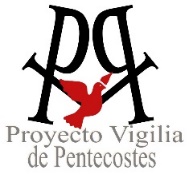 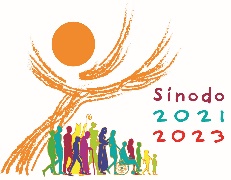    La Iglesia está escuchando…¡Deja que tus sueños y esperanzas sean escuchados!(El nombre de tu organización/grupo va aquí)Esta guia de entrevista del Sínodo está diseñada para proveer la oportunidad de participar en el proceso de entendimiento del Sínodo a grupos e individuos.
(Instrucciones completas sobre como usar esta guia y enviar los resultados las encontraras al final)El Papa Francisco quiere oir la voz de todos los hijos de Dios, especialmente aquellos olvidados o pasados por alto.  ¡Tus comentarios serán compartidos con los lideres de la iglesia en USA, y con el Papa Francisco en Roma!  ¡Gracias por tomar tu tiempo para compartir!1. ¿Cómo te describirías a ti mismo? (rango de edad, genero, origen cultural, soltero, casado con familia, situacion actual, algo mas que te gustaria compartir) 2. ¿En un día normal, qué te hace sonreír?3. ¿En un día normal, qué es lo que más te preocupa?4. ¿Eres miembro activo de una iglesia de fe de la comunidad?  
¿Cómo describirías la fe en tu vida personal?  
(activo en una iglesia, asistes ocasionalmente a la iglesia, personalmente espiritual pero no religioso, no tienes una vida de fe activa, excatólico, hay algo más que te gustaria compartir)5. La Iglesia católica esta llamada a caminar lado a lado con los Hijos de Dios. ¿Qué es lo que la iglesia puede hacer para caminar lado a lado CONTIGO?6. ¿Hay algo que te gustaría decirle al Papa Francisco y a los lideres de la iglesia católica en los USA y en el mundo?
Copia y envía tu encuesta una vez completada a: (email de la organización), a más tardar (fecha límite va aquí).Como usar esta Guia de Entrevista para el SinodoSi eres una organización (un grupo de fe, escuela, grupo de estudio de la Biblia en tu vecindario, etc.) …Pon el nombre de la organización al inicio de la página.  Reemplaza el PVP logo con el de tu organización (opcional)Provee una dirección de correo electrónico y fecha límite para recibir las encuentras llenas de tu grupo.Distribuye tu Guia de Entrevista editada a todos los miembros de tu organización por medio de correo electrónico.Recolecta las respuestas completas y crea un resumen de grupo. (Máximo 10 páginas para grupos grandes)Contacta a los U.S. Bishops en synod@usccb.org para instrucciones para envío de grupos (junio 30 fecha límite).O visita www.pentecostvigilproject.org  o email PVPinfo@pentecostvigilproject.org para más opciones de envió.
Si tu eres un individuo (o tal vez un grupo muy pequeño que quiere ser escuchado) …Completa la Guia de Entrevista, guarda, y envía una copia a: PVPinfo@pentecostvigilproject.org  Fecha limite: 6/10.O visita www.pentecostvigilproject.org  o email PVPinfo@pentecostvigilproject.org para mas opciones de envió.Tipea o escribe tu respuesta aquí…….Tipea o escribe tu respuesta aquí…Tipea o escribe tu respuesta aquí…Tipea o escribe tu respuesta aquí…Tipea o escribe tu respuesta aquí…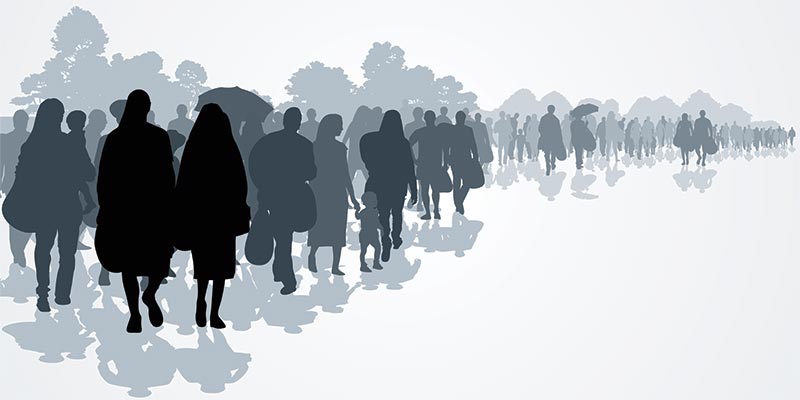 Tipea o escribe tu respuesta aquí…